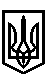 ТРОСТЯНЕЦЬКА СІЛЬСЬКА РАДАСТРИЙСЬКОГО РАЙОНУ ЛЬВІВСЬКОЇ ОБЛАСТІХ сесія VІІІ скликанняР І Ш Е Н Н Я                    2021 року                                с. Тростянець			                      ПРОЄКТПро затвердження проєкту землеустрою щодовідведення земельної ділянки для будівництва індивідуальних гаражівта передачу її у власність Юревич І.Б. в селищі Липівка     Розглянувши заяву Юревич І.Б. про затвердження проєкту землеустрою щодо відведення земельної ділянки для будівництва індивідуальних гаражів в селищі Липівка та передачу її у власність, відповідно до статей 12, 81,  118, 121, 122, 186  Земельного Кодексу України,  пункту 34 частини першої статті 26 Закону України «Про місцеве самоврядування в Україні»,  сільська радав и р і ш и л а:            1. Затвердити проєкт землеустрою щодо відведення Юревич Ірині Богданівні земельної ділянки ІКН 4623081200:15:001:0131 площею 0,0058 га для будівництва індивідуальних гаражів в селищі Липівка, вул. Гаражна, 27.            2. Передати безоплатно у приватну власність Юревич Ірині Богданівні земельної ділянки ІКН 4623081200:15:001:0131 площею 0,0058 га для будівництва індивідуальних гаражів в селищі Липівка, вул. Гаражна, 27.            3. Контроль за виконанням рішення покласти на постійну комісію з питань земельних відносин, будівництва, архітектури, просторового планування, природних ресурсів та екології  (голова комісії І. Соснило).Сільський голова                                                          		            Михайло ЦИХУЛЯК